АДМИНИСТРАЦИЯ 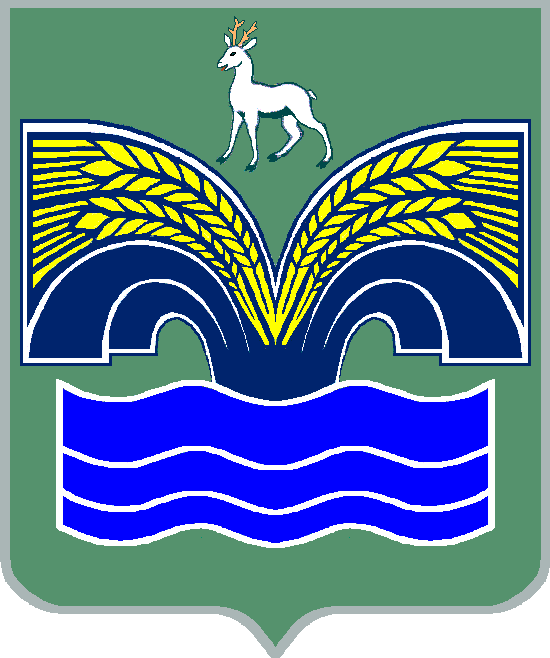 МУНИЦИПАЛЬНОГО РАЙОНА КРАСНОЯРСКИЙ САМАРСКОЙ ОБЛАСТИПОСТАНОВЛЕНИЕот  14.03.2024   № 60О внесении изменений в административный регламент предоставления муниципальной услуги «Предоставление земельных участков, находящихся в муниципальной собственности, а также земельных участков, государственная собственность на которые не разграничена, отдельным категориям физических и юридических лиц без проведения торгов на территории муниципального района Красноярский Самарской области», утвержденный постановлением администрации муниципального района Красноярский Самарской области от 09.01.2023 № 1 В целях приведения нормативного правового акта в соответствие с нормами Закона Самарской области от 13.12.2023 № 109-ГД «О внесении изменений в Закон Самарской области «О земле», Закона Самарской области от 08.02.2024 № 3-ГД «О порядке постановки на учет граждан, принимавших участие в специальной военной операции (членов их семей), имеющих право на бесплатное приобретение земельных участков из земель, находящихся в государственной или муниципальной собственности», руководствуясь п. 3 ч. 4 ст. 36 Федерального закона от 06.10.2003 № 131-ФЗ «Об общих принципах организации местного самоуправления в Российской Федерации», п. 5 ст. 44 Устава муниципального района Красноярский Самарской области, принятого решением Собрания представителей муниципального района Красноярский Самарской области от 14.05.2015  № 20-СП, Администрация муниципального района Красноярский Самарской области ПОСТАНОВЛЯЕТ:1. Внести в административный регламент предоставления муниципальной услуги «Предоставление земельных участков, находящихся в муниципальной собственности, а также земельных участков, государственная собственность на которые не разграничена, отдельным категориям физических и юридических лиц без проведения торгов на территории муниципального района Красноярский Самарской области», утвержденный постановлением администрации муниципального района Красноярский Самарской области от 09.01.2023 № 1 (далее – административный регламент) следующие изменения:1.1. Пункт 2.8.1 административного регламента после абзаца двадцать первого дополнить абзацами следующего содержания:«- Законом Самарской области от 13.12.2023 № 109-ГД «О внесении изменений в Закон Самарской области «О земле»;- Законом Самарской области от 08.02.2024 № 3-ГД «О порядке постановки на учет граждан, принимавших участие в специальной военной операции (членов их семей), имеющих право на бесплатное приобретение земельных участков из земель, находящихся в государственной или муниципальной собственности»;»;1.2. Пункт 2.9.4 административного регламента дополнить абзацем следующего содержания:«Настоящий пункт не применяется в отношении лиц, указанных в статье 9.4 Закона Самарской области от 11.03.2005 № 94-ГД «О земле», в случае предоставления данным гражданам земельных участков, сформированных для последующего предоставления уполномоченным органом. Предоставление таких земельных участков осуществляется на основании заявлений указанных лиц, поданных в соответствии со статьей 6 Закона Самарской области от 08.02.2024 № 3-ГД «О порядке постановки на учет граждан, принимавших участие в специальной военной операции (членов их семей), имеющих право на бесплатное приобретение земельных участков из земель, находящихся в государственной или муниципальной собственности»;1.3. Абзац тридцать первый пункта 2.9.5 административного регламента изложить в следующей редакции:«Настоящий пункт не применяется в отношении граждан, имеющих трех и более детей, а также лиц, указанных в статье 9.4 Закона Самарской области от 11.03.2005 № 94-ГД «О земле», в случае предоставления данным гражданам и лицам земельных участков, сформированных уполномоченным органом.»;1.4. Абзац тридцатый пункта 2.10.5 административного регламента изложить в следующей редакции:«Уполномоченный орган отказывает в предоставлении муниципальной услуги гражданину, подавшему заявление о предоставлении земельного участка в порядке реализации установленного Земельным кодексом Российской Федерации или Законом Самарской области от 11.03.2005 № 94-ГД «О земле» права на первоочередное или внеочередное приобретение земельного участка без проведения торгов, в случае реализации данным гражданином ранее соответствующего права на первоочередное или внеочередное приобретение земельного участка без проведения торгов, за исключением случаев, предусмотренных пунктом 2 статьи 2 Закона Самарской области от 13.12.2023 № 109-ГД «О внесении изменений в Закон Самарской области «О земле».2. Опубликовать настоящее постановление в газете «Красноярский вестник» и разместить на официальном сайте администрации муниципального района Красноярский Самарской области в информационно - телекоммуникационной сети «Интернет».3. Настоящее постановление вступает в силу со дня его официального опубликования и распространяет свое действие на правоотношения, возникшие с 12 марта 2024 года.Глава района                                                                             Ю.А.ГоряиновЧеркашина 21666